UBİ/UTİ 553 Game TheoryHOMEWORK VIIIDue date: Dec 12th/13th, 2018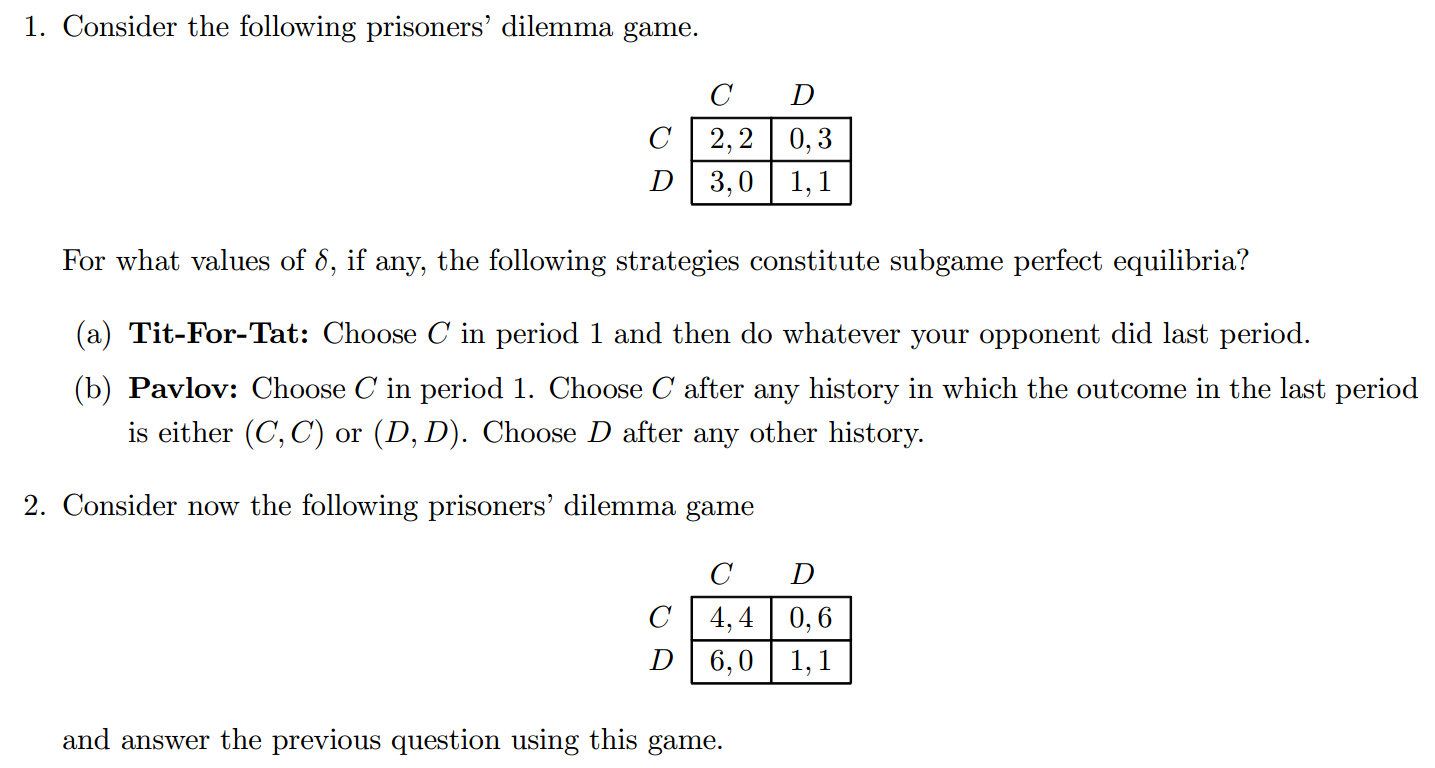 Hints: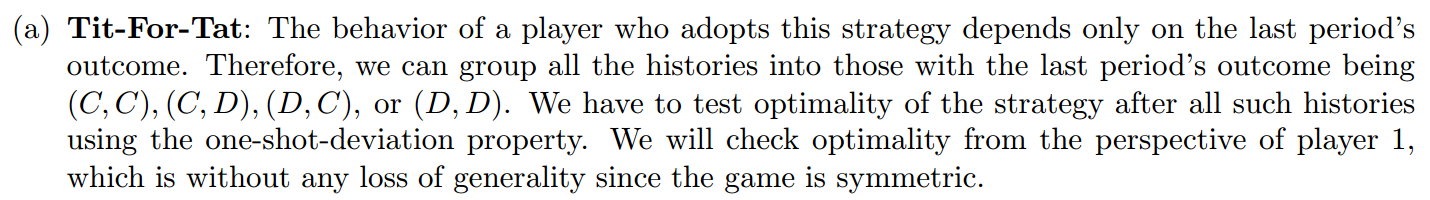 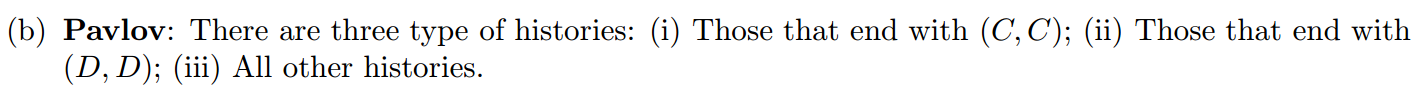 